Publicado en  el 13/09/2016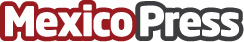 Expo Pan llega a la CDMX en septiembre La exposicion de pan más importante en México llega con un magno evento en el Palacio de los Deportes, en la Ciudad de México, teniendo varias actividades, experimentar y reconocer el procedimiento de la creación del pan, teniendo como invitados a chef reconocidos a nivel mundial, directivos, jefes de cocina, para tener mayor conocimiento cultural en la creación de la mayor industria mexicanaDatos de contacto:Nota de prensa publicada en: https://www.mexicopress.com.mx/expo-pan-llega-a-la-cdmx-en-septiembre Categorías: Nacional Gastronomía http://www.mexicopress.com.mx